РОССИЙСКАЯ ФЕДЕРАЦИЯРОСТОВСКАЯ ОБЛАСТЬМУНИЦИПАЛЬНОЕ ОБРАЗОВАНИЕ «ШОЛОХОВСКОЕ ГОРОДСКОЕ ПОСЕЛЕНИЕ»СОБРАНИЕ ДЕПУТАТОВ ШОЛОХОВСКОГО ГОРОДСКОГО ПОСЕЛЕНИЯРЕШЕНИЕот  08.12.2017 № 49р.п. Шолоховский«Об утверждении типовой формы соглашения о содержании уборке(благоустройстве) прилегающих территорий» В соответствии с Федеральным законом Российской Федерации от 06.10.2003№ 131-ФЗ «Об общих принципах организации местного самоуправления в Российской Федерации»,разделом 11 Правил благоустройства и санитарного содержания территории Шолоховского городского поселения, утвержденных решением Собрания депутатов Шолоховского городского поселения от 31.10.2017 года № 39,  руководствуясь Уставом муниципального образования «Шолоховское городское поселение», Собрание депутатов Шолоховского городского поселения решило:Утвердить типовую форму соглашения о содержаниии уборке (благоустройству)  прилегающих территорий согласно приложению 1 к Решению.Утвердить следующие формы:2.1. Форма Соглашения о содержаниии уборке прилегающей территории  согласно приложению № 2 к Решению.2.2. Форма Соглашения о благоустройстве прилегающей территории согласно приложению № 3 к Решению.Настоящее решение вступает в силу со дня его официального опубликования.Контроль над исполнением настоящего решения возложить на заместителя Главы Администрации Шолоховского городского поселения и председателя постоянной действующей комиссии Собрания депутатов Шолоховского городского поселения по жилищно-коммунальному хозяйству, промышленности, транспорту, связи, энергетики, природопользования Р.А. Некрасова.Председатель Собрания депутатов-глава  Шолоховского городского поселения                     Н.А. ВойноваПриложение 1к решению собрания депутатов Шолоховского городского поселения от 08.12.2017  № 49ФОРМА СОГЛАШЕНИЯО СОДЕРЖАНИИ И УБОРКЕ ПРИЛЕГАЮЩЕЙ ТЕРРИТОРИИ«___» _________ 2017 г.                                                                              р.п. Шолоховский                 датаВ соответствии с Правилами благоустройства и санитарного содержания территории Шолоховского городского поселения, утвержденными решением Собрания депутатов Шолоховского городского поселения от 31.10.2017 N 39, Администрация Шолоховского городского поселения,  именуемая в дальнейшем Сторона 1, в лице Главы Администрации Шолоховского городского поселения Казакова Михаила Борисовича,  действующего на основании Устава,и __________________________________________________________, именуемый в дальнейшем Сторона 2, в лице _______________________________________, действующего на основании ____________________________________________,  а вместе именуемые Стороны, руководствуясь Правилами благоустройства и санитарного содержания территории Шолоховского городского поселения, утвержденные решением Собрания депутатов Шолоховского городского поселения от 31.10.2017 № 39, заключили настоящееСоглашение о нижеследующем:1. Предмет Соглашения1.1. Содержание и уборка  территории,  расположенной  в  административных  границах Шолоховского городского поселения, с адресным ориентиром: ________________ _____________________________________________________________________________,прилегающей к земельному участку с кадастровым номером:_________________________ или _________________________________________________________________ (Объекту), расположенному по адресу: ____________________________________________________,  с кадастровым номером _______________________, находящемуся  в  собственности  (на  ином  праве) Стороны  2  на основании ___________________________________________. В уборку территории входит: уборка территории от мусора, листвы, вывоз собранного мусора, листвы, обработка противогололедными материалами (песок, соль и др.) покрытий дорог, тротуаров, покос травы, прочие работы. 1.2. Размер прилегающей территории определяется настоящим Соглашением на основании Правил благоустройства и санитарного содержания территории Шолоховского городского поселения, утвержденных решением Собрания депутатов Шолоховского городского поселения от 31.10.2017 № 39, и составляет: ______________________________________________________________________________________________________.1.3. Сторона 2 осуществляет уборку прилегающей территории самостоятельно или посредством привлечения иных лиц за свой счет в соответствии с требованиями, предъявляемыми к данным видам работ Правилами благоустройства и санитарного содержания территории Шолоховского городского поселения.  2. Срок действия Соглашения2.1. Срок действия Соглашения устанавливается на _____ лет (от двух до пяти лет) с момента подписания.2.2. По окончании срока действия настоящего Соглашения, по обоюдному согласию Сторон, Соглашение может быть пролонгировано на тот же срок или на иной срок.3. Права и обязанности Сторон3.1. Сторона 1 обязуется оказывать Стороне 2 консультативную помощь в правовых и технологических вопросах содержания, благоустройства, уборки территории.3.2. Сторона 1 обязуется не препятствовать Стороне 2 в осуществлении действий по содержанию и уборке закрепленной территории.3.3. Сторона 1 вправе осуществлять контроль за выполнением мероприятий по содержанию и уборке прилегающей территории в соответствии с действующим законодательством, санитарными правилами на территории Шолоховского городского поселения.3.4. НастоящееСоглашение не дает Стороне 2 права возводить, сносить или переоборудовать что-либо на прилегающей территории, равно как не предусматривает возложение на Сторону 2 обязанностей по содержанию, техническому обслуживанию, текущему и капитальному ремонту сооружений, находящихся на прилегающей территории.3.5. Сторона 2 обязуется за свой счет обеспечивать уборку прилегающей территории в соответствии с требованиями Правил благоустройства и санитарному содержанию территории Шолоховского городского поселения в границах, описанных п. 1.2. настоящего Соглашения в объеме, определенном настоящим Соглашением.3.6. Сторона 2 обязана сообщать Стороне 1 обо всех изменениях по Соглашению: об изменении фамилии физического лица, места нахождения юридического лица и др.4. Изменения условий и расторжение Соглашения4.1.  Все изменения и (или) дополнения к Соглашению оформляются Сторонами в письменной форме в виде дополнительных соглашений и являющихся неотъемлемой частью настоящего Соглашения.4.2. Соглашение может быть досрочно прекращено (расторгнуто) по инициативе одной из Сторон после направления предложения о расторжении другой Стороне. В случае отказа от расторжения либо неполучения ответа в срок 30 дней, заинтересованная Сторона вправе предъявить требование о расторжении договора в суд.4.3. Расторжение Соглашения оформляется Сторонами письменно, путем заключения соглашения, включающего основания расторжения Соглашения. Обязательства прекращаются с момента расторжения Соглашения (по обоюдному желанию) или с момента вступления в законную силу решения суда о расторжении Соглашения.4.4. Основаниями для расторжения Соглашения о содержаниии уборке прилегающей территории являются:прекращение прав Стороны 2 на объект, к которому прилегает территория;изменение нормативных правовых актов Российской Федерации, Ростовской области и (или) Шолоховского городского поселения, регулирующих взаимоотношения Сторон в сфере благоустройства прилегающей территории;систематическое нарушение Стороной 2 требований Правил благоустройства при уборке прилегающей территории.4.5. Споры, возникающие при исполнении настоящегоСоглашения, разрешаются путем мирных переговоров между Сторонами. При невозможности достижения соглашения между Сторонами, возникшие споры разрешаются в судебном порядке в соответствии с законодательством Российской Федерации.5. Ответственность за нарушение Соглашения5.1. За неисполнение или ненадлежащее исполнение обязательств, предусмотренных настоящим Соглашением, Стороны несут ответственность на условиях и в порядке, установленных действующим законодательством Российской Федерации.5.2. Ущерб, причиненный Стороной 2 третьим лицам в результате исполнения и (или) неисполнения своих обязательств по настоящему соглашению, возмещается им самостоятельно.6. Заключительные положения6.1. По взаимному соглашению Сторон  размер прилегающей территории, закрепленной за Стороной 2 в целях ее содержания и уборки, может быть увеличен или уменьшен на основании дополнительного соглашения.6.2. Настоящий Соглашение составлено в двух экземплярах, имеющих равную юридическую силу, первый из которых хранится в Администрации Шолоховского городского поселения (Сторона 1), второй у ____________________________ (Сторона 2). Приложение:1) описание границ прилегающей территории (схематическая карта уборки) на _____ листах.7. Адреса и реквизиты СторонПриложение N 2к Решению Собрания депутатов Шолоховского городского поселенияот 08.12.2017 № 49ФОРМА СОГЛАШЕНИЯО БЛАГОУСТРОЙСТВЕ ПРИЛЕГАЮЩЕЙ ТЕРРИТОРИИ____. _____________. _______                                                                 р.п. Шолоховский                   датаВ соответствии с Правилами благоустройства и санитарного содержания территории Шолоховского городского поселения, утвержденными решением Собрания депутатов Шолоховского городского поселения от 31.10.2017 N 39, Администрация Шолоховского городского поселения,  именуемая в дальнейшем Сторона 1, в лице Главы Администрации Шолоховского городского поселения Казакова Михаила Борисовича,  действующего на основании Устава, и __________________________________________________________, именуемый в дальнейшем Сторона 2, в лице _______________________________________, действующего на основании ____________________________________________,  а вместе именуемые Стороны, руководствуясь Правилами благоустройства и санитарного содержания территории Шолоховского городского поселения, утвержденные решением Собрания депутатов Шолоховского городского поселения от 31.10.2017 № 39, заключили настоящеесоглашение о нижеследующем:1. Предмет Соглашения1.1. Благоустройство  территории,  расположенной  в  административных  границах Шолоховского городского поселения, с адресным ориентиром: ________________________________________________________________________________________________,прилегающей к земельному участку с кадастровым номером: _____________________________________ или к ____________________________ (Объекту), расположенному по адресу: ___________________________________________,  с кадастровым номером _______________________, находящемуся  в  собственности  (на  ином  праве) Стороны  2  на основании __________________________________________. 1.2. Размер прилегающей территории определяется настоящим Соглашением на основании Правил благоустройства и санитарного содержания территории Шолоховского городского поселения, утвержденных решением Собрания депутатов Шолоховского городского поселения от 31.10.2017 № 39и составляет: _______________________________________________________________________________________________________.2. Срок действия Соглашения2.1. Срок действия Соглашения устанавливается на срок _____ лет (но не превышающий 5 лет) с момента подписания.3. Права и обязанности Сторон3.1. Сторона 1 обязуется оказывать Стороне 2 консультативную помощь в правовых и технологических вопросах озеленения, благоустройства, уборки территории.3.2. Сторона 2 вправе благоустраивать прилегающую территорию в соответствии с функциональными зонами, предусмотренными проектом благоустройства, не получая при этом права собственности, владения или распоряжения в отношении земельного участка, закрепленного в качестве прилегающей территории.3.3. Благоустройство и содержание территории, прилегающей к объекту благоустройства, находящемуся в собственности Стороны 2, осуществляется за счет сил и средств Стороны 2 в соответствии с Правилами благоустройства и санитарного содержания территории Шолоховского городского поселения и согласованным проектом благоустройства, дендропроектом в сроки, установленные графиком выполнения работ.4. Изменения условий и расторжение Соглашения4.1. Изменения и (или) дополнения к настоящему Соглашению оформляются Сторонами в виде дополнительного соглашения.4.2. Соглашение может быть досрочно прекращено (расторгнуто) по инициативе одной из Сторон после направления предложения о расторжении другой Стороне. В случае отказа от расторжения либо неполучения ответа в срок 30 дней заинтересованная Сторона вправе предъявить требование о расторжении Соглашения в суд.4.3. Расторжение Соглашения оформляется письменно путем заключения соглашения, которое подписывается обеими сторонами. Обязательства по настоящему Соглашению прекращаются с момента заключения указанного соглашения или с момента вступления в законную силу решения суда о расторжении договора.4.4. Основанием для расторжения Соглашения о благоустройстве может служить:прекращение прав Стороны 2 на объект, к которому прилегает территория;изменение нормативных правовых актов Российской Федерации, Ростовской области и (или) Шолоховского городского поселения, регулирующих взаимоотношения Сторон в сфере благоустройства прилегающей территории;невозможность реализации Стороной 2 проекта благоустройства в связи с вновь открывшимися обстоятельствами;существенное нарушение Стороной 2 сроков, видов работ и условий их выполнения, предусмотренных проектом благоустройства.4.5. Споры, возникающие при исполнении Соглашения, разрешаются путем мирных переговоров между Сторонами. При невозможности достижения соглашения между Сторонами, споры разрешаются в гражданско-правовом порядке в соответствии с законодательством Российской Федерации.5. Ответственность за нарушение Соглашения5.1. За неисполнение обязательств, предусмотренных настоящим Соглашением, Стороны несут ответственность на условиях и в порядке, установленных настоящим Соглашением и действующим законодательством Российской Федерации.5.2. В случае нарушения Стороной 2 требований "Правил благоустройства и санитарного содержания территории Шолоховского городского поселения" при реализации проекта благоустройства либо последующем содержании прилегающей территории она несет ответственность, предусмотренную статьями 4.4, 5.1 и 5.2 Областного закона Ростовской области от 25.10.2002 N 273-ЗС "Об административных правонарушениях".5.3. В случае допущения Стороной 2 отступлений от согласованного проекта благоустройства Сторона 1 вправе потребовать уплаты штрафа в размере 2% от общей стоимости реализации проекта благоустройства, предусмотренной настоящим Соглашением, за каждый выявленный факт отступления от проекта благоустройства.5.4. В случае выявления более 5 фактов отступления от согласованного проекта благоустройства Сторона 1 вправе потребовать расторжения Соглашения о благоустройстве прилегающей территории с взысканием со Стороны 2 штрафа в размере 20% от общей стоимости реализации проекта благоустройства, предусмотренной настоящим Соглашением.5.5. В случае если Стороной 2 не начаты работы по благоустройству прилегающей территории в срок, равный половине установленного графиком срока реализации проекта благоустройства, Сторона 1 вправе потребовать расторжения Соглашения о благоустройстве прилегающей территории с взысканием со Стороны 2 штрафа в размере 10% от общей стоимости реализации проекта благоустройства, предусмотренной настоящим Соглашением.Приложение:1) проект благоустройства территории на ____ листах;2) графический материал к Соглашению о благоустройстве прилегающей территории на ____ листах;3) график выполнения работ по благоустройству территории на ____ листах.7. Адреса и реквизиты СторонПриложение N 3к решению Собрания депутатов Шолоховского городского поселенияот 08,12,2017 №49ФОРМА ЖУРНАЛАРЕГИСТРАЦИИ СОГЛАШЕНИЙ О  СОДЕРЖАНИИ, УБОРКЕ, БЛАГОУСТРОЙСТВЕПРИЛЕГАЮЩИХ ТЕРРИТОРИЙСторона 1Сторона 2Администрация Шолоховского городского поселенияАдрес: 347022 Ростовская область, Белокалитвинский район, р.п. Шолоховский, ул. Комсомольская, 21Тел. 8 (86383) 5-40-56Эл. почта: gp04450@mail.ruГлава Администрации Шолоховского городского поселения____________________ /М.Б. Казаков/            М.П.Сторона 1Сторона 2Администрация Шолоховского городского поселенияАдрес: 347022 Ростовская область, Белокалитвинский район, р.п. Шолоховский, ул. Комсомольская, 21Тел. 8 (86383) 5-40-56Эл. почта: gp04450@mail.ruГлава Администрации Шолоховского городского поселения____________________ /М.Б. Казаков/            М.П.NдоговораДата заключения договораАдрес объектаЗаявительКатегория договора (благоустройство/уборка)Срок завершения работ по благоустройствуСрок окончания действия договора12...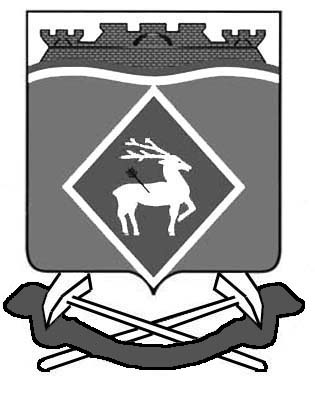 